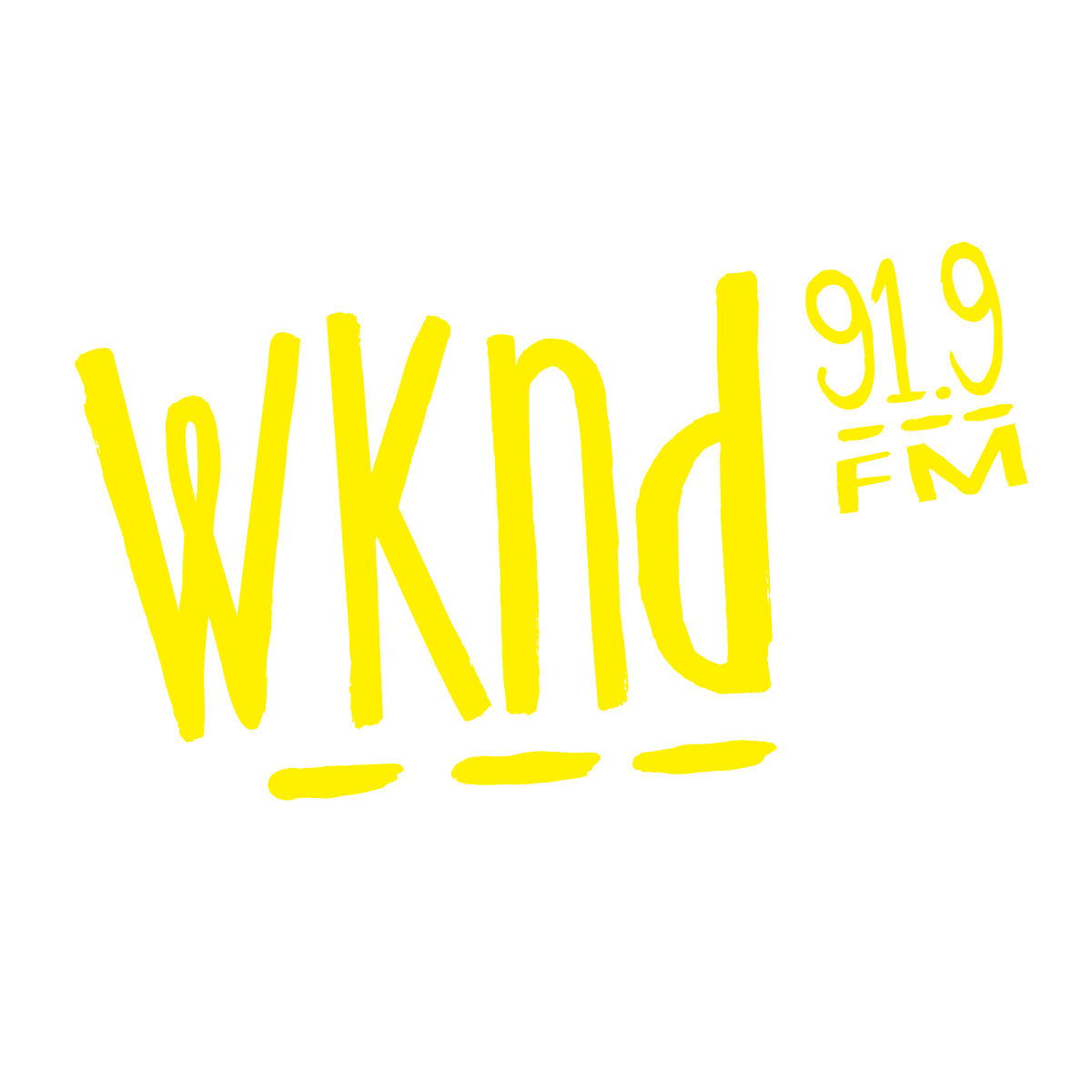 RÈGLEMENTS DU CONCOURS«Mumford & Sons à New York»Ce concours s'adresse aux résidants du Québec âgés de 18 ans ou plus.  Les noms d'emprunt, les noms porte-bonheur, les noms de personnes âgées de moins de 18 ans ou toute autre substitution de nom ne pourront bénéficier du ou des prix offerts dans ce concours.Le concours débute le 7 janvier à 6h et se termine le 17 janvier vers 18h.Un gagnant par adresse civique sera accepté. Une personne peut participer au concours autant de fois qu’elle le désire mais ne peut être finaliste et/ou gagner plus d’une fois.Le voyage aura lieu le 6 février 2013 à New York. Le concours sera véhiculé à WKND 91,9COMMENT PARTICIPER : Les auditeurs changent leur photo de profil Facebook pour celle de WKND 91,9 et postent le tout sur notre mur FacebookDESCRIPTION DU PRIX : Une paire de billets pour le spectacle
Hébergement pour une nuit
Transport aller-retour en avion de Québec à New York
VALEUR TOTALE AU DÉTAIL DES PRIX OFFERTS:    2 000$ Méthode d’attribution : 
Parmi tous les finalistes, un gagnant sera fait au hasard sur les ondes de WKND 91,9 le 18 janvier 2013 entre 15 et 18 heures. Le nom du gagnant sera mentionné en ondes. Le gagnant devra contacter la réception de WKND par téléphone au 418.688.0919 poste 8500 ou par courriel à reception@wknd.fm et ce au plus tard 30 jours après la fin du concours. Après ce délai, un prix non réclamé pourra être attribué à une autre personne.Le prix offert doit être accepté comme tel indépendamment de sa valeur commerciale au moment de sa réclamation ou de son utilisation et ne peut être échangé contre une somme d'argent ou modifié de quelque manière que ce soit. Le prix est non transférable.Le gagnant et la personne qui l’accompagnera devront avoir un passeport valide.Le gagnant d'un prix offert dans ce concours publicitaire doit consentir, si requis, à ce que son nom soit utilisé à des fins publicitaires relatives à ce concours.Ne peuvent participer à ce concours tous les membres du personnel des entreprises qui y collaborent ainsi que les gens résidant à la même adresse qu'eux, de même que les gens travaillant dans le milieu de la radio pour une station compétitrice. Les droits exigibles quant au présent concours publicitaire en vertu de la Loi sur les loteries, les courses, les concours publicitaires et les appareils d'amusement ont été dûment payés.Un différend quant à l'organisation ou à la conduite d'un concours publicitaire peut être soumis à la Régie des alcools, des courses et des jeux afin qu'il soit tranché.  Un différend quant à l'attribution d'un prix peut être soumis à la Régie uniquement aux fins d'une intervention pour tenter de le régler.WKND 91,9 n'assumera aucune responsabilité dans le cas où son incapacité d'agir résulterait d'un grief, ralentissement de travail, conflit de travail ou faillite dans ses établissements ou chez l'un des commanditaires participants ou faute d'un tiers.La seule responsabilité de WKND 91,9 ou de la personne au bénéfice de laquelle est tenu le présent concours publicitaire, selon le cas, est l'attribution des prix offerts aux gagnants selon le présent règlement.Une personne qui participe à ce concours et/ou qui gagne et accepte un prix offert, renonce de fait à toute réclamation, mise en demeure, actions, poursuites en justice ou autres poursuites contre WKND 91,9 ou contre l'un des commanditaires quant à sa participation à ce concours ou quant à l'utilisation du prix gagné.Les règlements sont disponibles chez
WKND 91,9, 815, Boul. Lebourgneuf, suite 505, Québec, Qc G2C 0C1